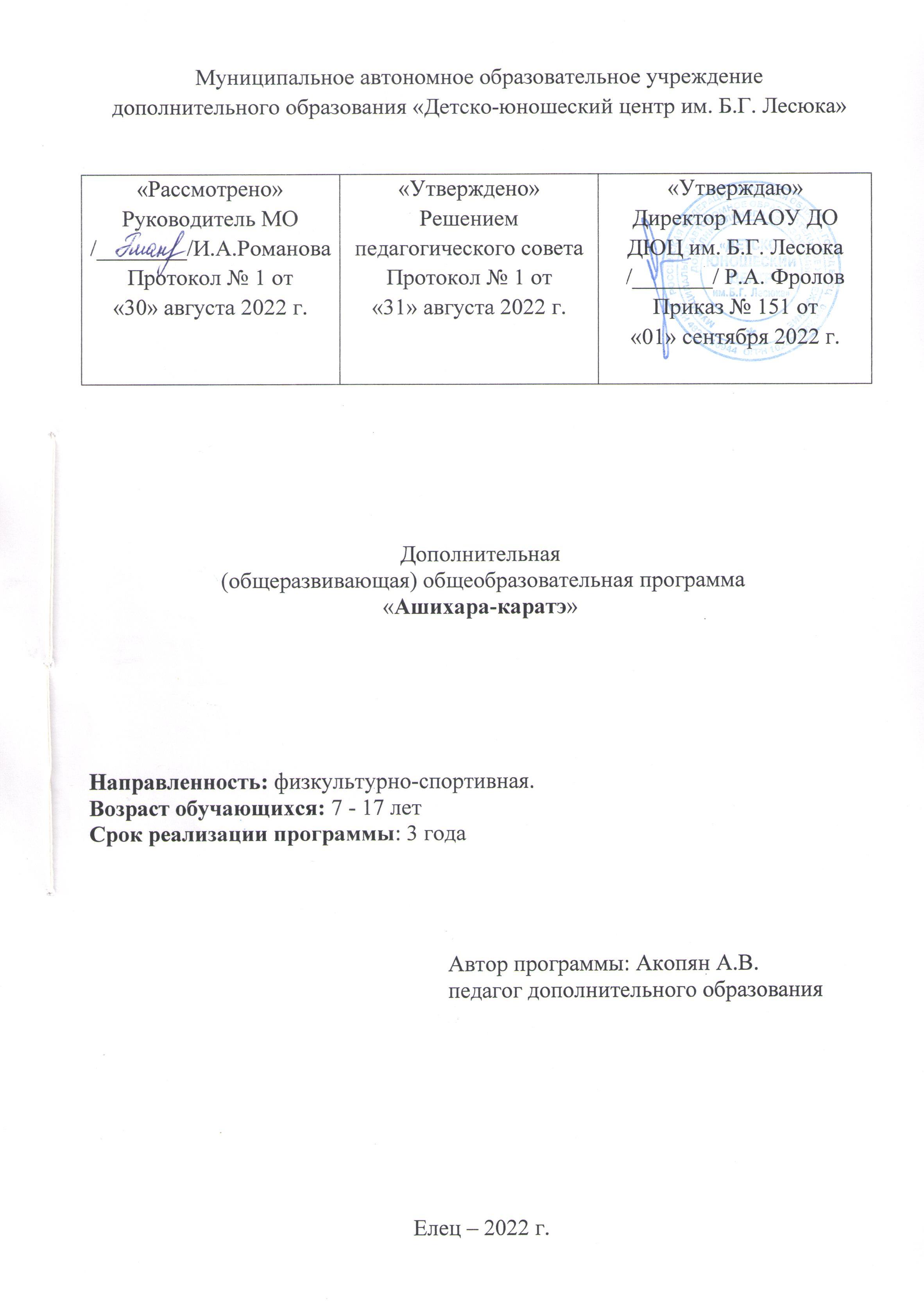                                                       Содержание1.  Пояснительная записка 2.  Календарный учебный график 3.  Учебный план  4.  Содержание программы 5. Оценочные и методические материалы (методические обеспечение программы)6.  Список литературы 7. Рабочая программа 1 года обучения 8. Рабочая программа 2 года обучения                                         1. Пояснительная запискаАшихара–каратэ является одним из направлений контактного каратэ, основанном на традициях восточных единоборств. Боевые искусства – путь всестороннего гармоничного развития личности, инструмент физического и духовно-нравственного воспитания. Прежде всего, они формируют волевые качества – внутренний стержень, который, в свою, очередь, способствует развитию духа и жизненной стойкости. Начиная заниматься ашихара-каратэ, воспитанники преодолевают внешние и внутренние препятствия, такие как лень, робость, пассивность, страх. Благодаря этому развивается выдержка, настойчивость, решительность, смелость и, самое главное – целеустремленность. Это умение направить свою деятельность, выстраивать стратегию достижения целей, находить единомышленников и вступать с ними во взаимодействие, творчески мыслить, критически воспринимать события, исходя из мотива – стремление к победе и совершенству. По мере подготовленности, обучающиеся принимают участие в соревнованиях. Соревновательная деятельность требует больших физических сил и самообладания. В жестком соперничестве полнее и ярче, чем в обыденности проявляется каждая черта характера. Спорт способствует тому, что приобретенные качества характера переносятся и на другие стороны жизни и деятельности. Поэтому, спортсмены-единоборцы находят себя не только в силовых структурах, но и часто добиваются успехов в бизнесе, политике, социальной сфере и других областях. Таким образом программа «Ашихара-каратэ» содействует определению жизненных планов обучающихся, включая предпрофессиональную ориентацию.Дополнительная (общеразвивающая) образовательная программа физкультурно-спортивной направленности «Ашихара-каратэ» разработана согласно требованиям Локального акта «Положение о структуре, порядке разработки и утверждения дополнительных (общеразвивающих) программ в МАОУ ДО ДЮЦ им. Б.Г. Лесюка (Приказ от 31.08.2021  №129), ориентирована на решение обучающих и воспитательных задач, определяемых Концепцией духовно-нравственного развития и воспитания личности гражданина России (2009г.), Концепцией развития дополнительного образования детей до 2030 года, Стратегией развития воспитания в РФ на период до 2025 года (распоряжение Правительства РФ от 29 мая 2015 г. № 996-р), и разработана с учетом образовательных запросов обучающихся, интересов их родителей, а также нормативно-правовых документов: - «Конвенция о правах ребенка»;- Федеральный закон от 29.12.2012 N 273-ФЗ (ред. от 01.03.2020) «Об образовании в Российской Федерации»; - Федеральный закон «О физической культуре и спорте в Российской федерации» от 04.12.2007;- Приказ Министерства просвещения Российской Федерации от 09 ноября 2018 г. № 196 «Об утверждении порядка организации и осуществления образовательной деятельности по дополнительным общеобразовательным программам». Направленность программы - физкультурно-спортивная.Программа раскрывает основы техники и тактики ашихара-каратэ, различные элементы защитных и атакующих действий, методику развития физических качеств, воспитывает потребность и умение самостоятельно заниматься физическими упражнениями, укрепляя тем самым здоровье за счет повышения двигательной и гигиенической культуры, развивает умение сознательно применять знания в целях отдыха, тренировки, повышения работоспособности и общения.Актуальность. В условиях социально-экономических и политических преобразований современной России, резкого снижения двигательной активности населения, особое значение приобретают вопросы укрепления физического и духовного здоровья человека, формирования здорового образа жизни, поэтому развитие физической культуры и спорта является приоритетным направлением социальной политики государства. Занятия в объединении «Ашихара-каратэ» способствуют укреплению здоровья обучающихся, повышению уровня жизнедеятельности, сопротивляемости организма действию неблагоприятных факторов окружающей среды, всестороннему развитию двигательных качеств (координация, сила, гибкость, выносливость, скорость). В процессе занятий происходит воспитание нравственных, волевых и эстетических качеств, а также формируется уважительное отношение к себе, к окружающим людям, к окружающему миру. Кроме того, занятия ашихара-каратэ под руководством педагога стимулируют умственное развитие (внимание, память, логическое и образное мышление), уводят от стереотипного мышления, укрепляют опорно-двигательный аппарат, дыхательную и сердечнососудистую системы. Потребность человека в личной и общественной безопасности актуальна на протяжении всей жизни человека. Умение предотвращать конфликты и защищать себя особенно актуально в школьный период, когда формируется личность обучающегося, определяется его положение в системе отношений внутри школьного коллектива и вне школы. Программа дополнительного образования «Ашихара-каратэ» содержит обучение эффективным техникам и приемам самозащиты, а также специальную физическую и психологическую подготовку. Полученные знания и умения позволят не только обеспечить личную безопасность обучающегося, но и научат разрешать конфликты без применения физической борьбы. Отличительные особенности программы.Образовательная программа составлена на основе международной системы классификации спортсменов по ашихара-каратэ, представляющей собой градацию ученических (от белого пояса 10кю до коричневого 1 кю) и мастерских степеней (от черного пояса 1 дан до 9 дана). Последовательный переход от новичка 10 кю до мастерской степени достигается путем поэтапного освоения техники ашихара-каратэ, по принципу «от простого к сложному». Настоящая образовательная программа предполагает подготовку спортсменов от 10 кю до 5 кю по ашихара-каратэ, в процессе которой используется научно-обоснованные, биологически целесообразные методики  по развитию физических качеств (силы, выносливости, координации, гибкости и т.д.).Ярко просматривается взаимосвязь оздоровительной и спортивной направленности. Образовательный процесс - искусство педагога (вначале как лидера группы, затем как руководителя, потом как наставника и в конце спортивной карьеры – старшего товарища) дать обучающимся знания в наиболее доступной для них форме и наиболее действенными методами.Важным условием эффективности реализации программы является принцип разноуровневости, который заключается в предоставлении возможности заниматься всем детям от 7 до 17 лет, независимо от способностей и уровня общего развития. Учебный материал усложняется в зависимости от года обучения.Педагогическая целесообразность. Программа содержит научно обоснованные рекомендации по структуре и организации учебно-тренировочного процесса на различных этапах многолетней подготовки. Обучение содержанию программного материала построено на основе общих методических положений; -от простого к сложному, -от частного к общему, -с использованием технологий личностно - ориентированного подхода в обучении.Развитие двигательных качеств на всех этапах подготовки проходит в соответствии с сенситивными возрастными периодами. На раннем этапе тренировочного процесса акцент делается на развитие гибкости, координации движений, развитии общей выносливости и скоростно-силовых качеств. В возрасте от 12 лет особое внимание уделяется росту мышечной массы, росту, развитию силовых возможностей и специальной выносливости. В процессе тренировок создается особая образовательная среда, способствующая развитию следующих качеств: - дисциплинированности: соблюдение времени начала тренировок, исключение опозданий, соблюдение правил поведения на занятии, дома, в общественных местах, в выполнении требований педагога, субординации, в сохранении традиций вида спорта;- трудолюбия: самостоятельное поддержание в чистоте и порядке спортивной экипировки и инвентаря, соблюдение порядка в спортивном зале, дома, в школе;-инициативности: стремление к выполнению порученной работы с наилучшим результатом, самостоятельность при закреплении технических и тактических навыков, выполнение отдельных обязанностей помощника педагога при работе с младшими товарищами по тренировкам, стремление к поиску новых и нестандартных тактических действий;-настойчивости: стремление к качественному освоению сложных действий, не удающихся с первой попытки, преодоление усталости;-смелости: работа с сильным соперником, выполнение заведомо сложных задач;-решительности: приучение к выполнению сложной деятельности, результат которой заведомо непредсказуем, преодоление чувства страха;-честности: поощрение способности говорить правду педагогу, родителям, товарищам по учебе и тренировкам, исключать возможность применения запрещенных приемов и неспортивных средств ведения борьбы;-доброжелательности: воспитание способности к поддержанию дружеских отношений как с партнерами по тренировке, так и с соперниками.Новизна При работе над программой учтены нормативные требования по физической подготовке спортсменов. Соблюдены современные методические рекомендации по физической подготовке, полученные на основе современных научных исследований в области спортивной подготовки каратистов и спортивной адаптологии. На каждом этапе подготовки первостепенное внимание уделяется развитию индивидуальных способностей воспитанников.Цель программы: воспитание гармонично развитой личности с активной жизненной позицией посредством формирования культуры здорового и безопасного образа жизни, удовлетворения индивидуальных потребностей в интеллектуальном, нравственном и физическом совершенствовании, а также организация свободного времени обучающихся путем всестороннего изучения ашихара-каратэ, его философских, исторических, этических, социально-культурных и других аспектов. Задачи программы: Обучающие: - обучение правилам техники безопасности на занятиях, технико-тактическим комплексам ашихара-каратэ;- расширение кругозора обучающихся в области истории, этики, этикета, культуры и принципов ашихара-каратэ;- формирование основных знаний, умений и навыков ведения поединков в ашихара-каратэ и применение полученных знаний, умений и навыков в спортивной практике.Развивающие: - укрепление здоровья, улучшение осанки, профилактика плоскостопия, содействие гармоническому физическому развитию, выработки устойчивости к неблагоприятным условиям внешней среды, снижение острой заболеваемости обучающихся;- формирование универсальных способов мыслительной деятельности (память, внимание, воображение, умение производить логические операции);- повышение работоспособности;- развитие мотивационной сферы гигиенического поведения, безопасной жизни, физического воспитания.Воспитательные: - воспитание уважительного отношения к окружающим людям, к окружающему миру и к собственной личности;-воспитание морально-волевых качеств: психологической устойчивости, самодисциплины, трудолюбия, инициативности, настойчивости, смелости, решительности, честности, доброжелательности;-воспитать способность к самооценке и самоконтролю;-способствовать вовлечению родителей обучающихся в совместную воспитательную деятельность. Ожидаемые результатыСтартовый уровень (соответствует первому году обучения) программы предполагает обучение простейшим двигательным навыкам и умениям, минимальную сложность предлагаемых заданий. На занятиях большое внимание уделяется общей физической подготовке, развитию координации и гибкости. Обучащиеся знакомятся с ашихара-каратэ как видом спорта, изучают основные базовые стойки, способы передвижения, элементарные способы нанесения ударов, защиты и тактики их применения, получают первоначальный опыт участия в соревнованиях и показательных выступлениях различного уровня. По окончанию стартового уровня, обучающиеся осваивают программу экзамена по ашихара-каратэ на 10 кю и 9 кю (белые пояса по ашихара-каратэ).Базовый уровень (соответствует второму году обучения) предполагает овладение специальными знаниями, умениями и навыками.Группы базового уровня формируются из воспитанников, которые прошли обучение ашихара-каратэ по программе стартового уровня, имеют необходимый уровень физической подготовки и объем знаний, умений и навыков в области спортивных единоборств. Обучающиеся продолжают совершенствование навыков выполнения общефизических и специальных упражнений. На занятиях спортсмены продолжат отрабатывают стойки, удары руками и ногами, изучают технику более сложных ударов и способов передвижений, знакомятся с тактикой ведения боя и правилами соревнований. Воспитанники получают позитивный соревновательный опыт, став участниками показательных выступлений и соревнований различного уровня. По окончании базового уровня, обучающиеся осваивают программу экзамена по ашихара-каратэ на 8 кю и 7 кю (синие пояса по ашихара-каратэ).Углубленный уровень (соответствует третьему году обучения).Преимущественные направления углубленного уровня - создание предпосылок к дальнейшему повышению спортивного мастерства на основе всесторонней общей физической подготовки, формирование специальных физических качеств, повышение уровня функциональной подготовленности и освоения допустимых тренировочных нагрузок. Обучающиеся совершенствуют изученное ранее и осваивают новых технико-тактические действия, готовятся к выполнению нормативных требований по общей и специальной физической подготовке, приобретают навыки в соревнованиях. По окончанию третьего года обучения обучающиеся осваивают программу экзамена по ашихара-каратэ на 6 кю и 5 кю (желтые пояса по ашихара-каратэ).Параллельно происходит включение воспитательного процесса, организованного через тренировку. Данный процесс происходит не стихийно, а в результате целенаправленного педагогического воздействия на воспитанников.Срок освоения программы, объём программы, режим занятий.Программа «Ашихара – каратэ» рассчитана на три года обучения, учебно-тематический план создается из расчета 324 часа в год (9 часов в неделю: 3 занятия по 3 часа), что более соответствует принципам регулярности и систематичности, при этом более равномерно распределяется нагрузка. Кроме того, при трехразовых занятиях в неделю есть возможность несколько снизить плотность тренировочного процесса и больше времени уделить объяснению наиболее сложных моментов и индивидуальной работе с обучающимися, что способствует лучшему пониманию и усвоению изучаемого материала.Язык обучения - русский.Адресат программы. Дополнительная общеобразовательная программа «Ашихара-каратэ» ориентирована на детей, юношей и девушек в возрасте от 7 до 17 лет с различным уровнем подготовки и психологических особенностей, не имеющих медицинских противопоказаний для занятий контактными видами спорта. Формы обучения и виды занятий по программе.Форма обучения – очная. В ходе обучения проводятся:-учебно-тренировочные занятия;-показательные выступления (проводятся вне сетки учебных часов);-лекции, изучение литературы, просмотр учебных видеофильмов, записей поединков;-теоретические и практические семинары;-аттестационные экзамены;-участие в соревнованиях различного уровня (вне сетки учебных часов);-индивидуальные занятия в период подготовки к ответственным мероприятиям (проводятся вне сетки учебных часов);-учебно-методические сборы и спортивные лагеря (вне сетки учебных часов);Занятия могут быть как групповые, так и индивидуальные. Для эффективности занятий выделяются мини-группы, которыми руководят старшие обучающиеся, что формирует навык межличностного взаимодействия и преемственность поколений. Особенно это практикуется в период подготовки к аттестационным экзаменам и соревнованиям. Условия приема в объединение.Оптимальная наполняемость групп каждого года обучения – 15 человек.В объединение на первый год обучения принимаются дети в возрасте 7-12 лет, проявляющие интерес к занятиям каратэ, независимо от их одаренности, способностей, уровня физического развития и подготовленности и не имеющие медицинских противопоказаний.На второй год обучения принимаются обучающиеся, успешно закончившие первый год обучения. Возможно зачисление ребенка          13-15 лет сразу в группу 2-го года обучения при условии выполнения соответствующих нормативов. На третий год обучения принимаются обучающиеся успешно закончившие второй год обучения. Возможно зачисление ребенка            16-17 лет сразу в группу 3-го года обучения при условии выполнения соответствующих нормативов. Зачисление производится на основании письменного заявления родителей.      Формы организации образовательного процесса включают:групповые занятия. При групповой форме проведения спортивных занятий имеются хорошие условия для создания соревновательного микроклимата в процессе занятий, взаимопомощи обучающихся при выполнении упражнений;индивидуальные занятия. При индивидуальной форме занимающиеся получают задание и выполняют его самостоятельно, при этом сохраняются оптимальные условия для индивидуального дозирования нагрузки, воспитания у обучающихся самостоятельности, творческого подхода к тренировке;фронтальные занятия. При фронтальной форме группа обучающихся одновременно выполняет одни и те же упражнения. В этом случае педагог имеет возможность осуществлять общее руководство группой и индивидуальный подход к каждому обучающемуся;самостоятельные занятия: утренняя гимнастика, индивидуальные занятия по заданию педагога, который рекомендует комплексы упражнений, последовательность их выполнения, необходимую методическую литературу.Основными формами учебно-тренировочных занятий являются: теоретические занятия, просмотр учебных фильмов, групповые тренировочные занятия, тренировочные занятия по индивидуальным планам , участие в спортивных соревнования х, занятия в оздоровительно-спортивном лагере и участие в учебно-тренировочных сборах.         Формы организации учебного занятия включают:- тренировку;-открытое занятие;-беседу;-игру;-открытый ринг;-соревнование;-экзамен;-встречу со знаменитым спортсменом.2. КАЛЕНДАРНЫЙ УЧЕБНЫЙ ГРАФИКНачало учебного года – 1 сентября;Окончание учебного года – 31 мая;Комплектование группы – с 01 по 15 сентября текущего учебного года;Продолжительность учебного года – 36  недель (9 месяцев);Продолжительность академического часа занятий – 45 минут;Продолжительность перерывов между занятиями (для проветривания помещений и отдыха обучающихся) – 10 минут;Режим работы объединения в течение учебного года:  Режим работы объединения в период осенних, зимних и весенних каникул – согласно утвержденному расписанию на учебный год  Сроки диагностики уровня освоения программного материала – декабрь-январь, апрель-май    Каникулы – согласно срокам каникул, установленным в учреждениях, на базе которых работают объединения.3. УЧЕБНЫЙ ПЛАН1-й год обучения (стартовый уровень)2-й год обучения (базовый уровень)                                          3-й год обучения (углубленный уровень)4. СОДЕРЖАНИЕ ПРОГРАММЫ1-й год обучения (стартовый уровень),324 часа (теория – 93 часа, практика – 231 часа)Теория - 93 часа:Вводное занятие. Знакомство с программой. Инструктаж по технике безопасности: общие правила безопасности; правила безопасности во время занятий.Этикет в каратэ: этикет поведения в зале, где практикуют каратэ; правила выполнения поклонов и приветствия. Ритуалы: при входе в зал; в начале занятия; при завершении занятия. Подбор экипировки; правила ношения и складывания кимоно; способы завязывания пояса. История ашихара-каратэ: краткий экскурс в историю ашихара-каратэ.ОФП и СФП (общая и специальная физическая подготовка).Соблюдение правил техники безопасности при выполнении физических упражнений. Виды и причины травматизма на занятиях. Оказание первой помощи, лечение травм, профилактика травм, временные ограничения и противопоказания к учебно-тренировочным занятиям и соревнованиям. Значение физической подготовки в Ашихара-каратэ. Понятие о физической подготовке. Состав физической подготовки (развитие силы, координации, выносливости, гибкости и т.д.). Связь физической подготовки с другими элементами системы подготовки Ашихара-каратэ (технической, тактической, психологической, теоретической). Питание спортсмена и режим отдыха.Техническая подготовка.Теоретические аспекты выполнения технических действий: блоков, ударов руками, ударов ногами, бросковой техники. Принцип построения ката в Ашихара-каратэ. Просмотр видеозаписей расскрывающих технические аспекты ашихара-каратэ.Технико-тактическая подготовка.Защитные технико-тактические действия. Блокировка. Клинч. Маневрирование. Вызов. Комбинирование. Тактика в нападении. Угроза. Финты руками. Финты ногами. Обманные движения. Повторные атаки. Тактические маневры и контратаки. Теоретические аспекты тактических перемещений в Ашихара-каратэ. Перемещения в защите. Перемещения в нападении. Тактическое использование края татами. Психологическая подготовка. Медитация. Самонастройка самовнушение. Беседа о поражениях, их неизбежности и важности в становлении спортсменов. Вербальное разрешение конфликтных ситуаций без применения навыков физической борьбы.Практика - 231 часа:ОФП (общая физическая подготовка). Силовая подготовка (различных мышечных групп): упражнения на развитие силы окислительных мышечных волокон (статодинамические упражнения), упражнения на развитие силы гликолитических мышечных волокон (упражнения с отягощениями только для детей старше 12 лет), упражнения на развитие силы высокопороговых двигательных единиц (изометрические упражнения, упражнения с отягощением до 90% от максимального и др.); игры на развитие силы.Развитие выносливости различных групп мышц: упражнения на гиперплазию митохондрий в промежуточных и гликолитических мышечных волокон (10 секундный бег с макимальным ускорением по ровной поверхности, в гору, с отягощением; прыжки на максимальную высоту; прыжки в длину с места; подтягивания и жимы; подъем ног на перекладине с грузом и без и т.д.); кардио-тренировки в различных пульсовых зонах; игры на развитие выносливости.Развитие координации: тесты на координацию; челночный бег, «дни двигательных безделушек»; акробатика, упражнения на координационной лестнице; упражнения с предметами (мяч, обруч, скакалки); комбинаторика; игры на развитие координации.Развитие гибкости: общеразвивающие упражнения с широкой амплитудой движений; упражнения на гимнастической стенке; элементы йоги; суставная гимнастика. Игры на развитие гибкости.Дыхательные упражнения: дыхание в каратэ «ибуки», «нагорэ»; понятие о расслаблении и напряжении; соединение движений с дыханием; роль дыхания в регуляции организма человека. СФП (специальная физическая подготовка).Специальные физические упражнения: Развитие подвижности тазобедренного сустава; упражнения на развитие стартовой скорости; упражнения на развитие скорости реакции; укрепление ударных поверхностей рук и ног; «набивка» тела.Работа на снарядах: отработка техники 10 и 9 кю на снарядах (с применением боксерских груш, макивар, лап, боксерских настенных подушек).Техническая подготовка.Техника защиты. Блоки Дзедан укэ, Сото укэ, Гедан барай, Учи укэ, Джуджи гедан укэ, Шотей укэ, Какэ укэ, Сунэ укэ, Сунэ Котэукэ, Маваси укэ – выполнение с места из различных стоек (Фудо дачи, Хейко дачи, Мусуби дачи, Нэко Аши дачи, Кумитэ дачи, Дзенкутсу дачи) и в перемещении на 45 градусов. Выполнение техник по воздуху, в паре с несопротивляющимся и сопротивляющимся партнером. Регламентированный спарринг с применением техники защиты.Ударная техника рук: Сейкен цуки, Ой цуки, Гьяку цуки, Нихон цуки, Маваси учи - выполнение с места из различных стоек (Фудо Дачи, Хейко Дачи, Мусуби Дачи, Нэко Аши дачи) и в перемещении на 45 градусов, в уровень головы (дзёдан), в уровень туловища (чудан). Выполнение техник по воздуху, в паре с несопротивляющимся и сопротивляющимя партнером. Регламентированный спарринг с применением техники рук.Ударная техника ног: Хидза ганмен гери, Кин гери, Мае гери, Мае хиза гери, Маваси гери - выполнение техник с места из различных стоек (Фудо дачи, Хейко дачи, Мусуби дачи, Нэко Аши дачи, Кумитэ дачи, Дзенкутсу дачи) и в перемещении на 45 градусов в уровень головы (дзёдан), в уровень туловища (чудан). Выполнение техник по воздуху, в паре с несопротивляющимся и сопротивляющимся партнером. Регламентированный спарринг с применением техники ног.Бросковая техника: приемы самостраховки при падениях (вперед, на спину, на правый и левый бок); бросок Макикоми-наге. Выполнение броска Макикоми-наге в паре с несопротивляющимся и сопротивляющимя партнером. Контратаки с использованием броска Макикоми-наге. Регламентированный спарринг с применением бросковой техники.Связки ашихара-каратэ: выполнение техники 10 и 9 кю в комбинациях по воздуху, с несопротивляющимся партнером, с партнером в режиме спарринга; с применением только техники рук, только техники ног; с применением техники рук, ног и бросковой техники. Комбинирование атакующих действий с защитными действиями.Изучение Ката Ашихара-каратэ: принципы построения ката в ашихара-каратэ. Схемы и последовательности выполнения ката. Изучение элементов ката «Кихон но ката сонно ити». Изучение ката «Кихон но ката сонно ити» в целом (по воздуху, в паре, с группой нападающих).Технико-тактическая подготовка.Защитные технико-тактические действия. Блокировка. Клинч. Маневрирование. Вызов. Комбинирование. Тактика в нападении. Угроза. Финты руками. Финты ногами. Обманные движения. Повторные атаки. Тактические маневры и контратаки. Перемещения в защите. Перемещения в нападении. Тактическое использование края татами. Психологическая подготовка. Приемы регуляции и саморегуляции психических состояний. Медитация. Самонастройка самовнушение.  Командные игры как средство психологической подготовки (умение работать в команде, подчиняться, руководить). Развитие волевых качеств посредством длительного выполнения тяжелых физических упражнений. Повторение. Выбор наименее изученных тем и их повторение.Зачет. Сдача нормативов: Испытания в соответствии с контрольно-измерительными материалами.Теоретический тест: Тестирование учащихся по ашихара-каратэ.Контрольные спарринги: Спарринги по заданию; свободные тренировочные спарринги. Аттестация: промежуточная аттестация; итоговая аттестация; аттестация на присвоение 10 кю (декабрь) и на 9 кю (май). 2-й  год обучения(базовый уровень), 324 часа (теория – 93 часа, практика - 231 часа)Теория - 93 часа:Вводное занятие. Знакомство с программой. Инструктаж по технике безопасности: Знакомство с программой. Инструктаж по технике безопасности: общие правила безопасности; правила безопасности во время занятий; правила личной безопасности в конфликтных ситуациях. Этикет в каратэ: этикет поведения в зале, где практикуют каратэ; субординация в ашихара-каратэ; правила выполнения поклонов и приветствия; ритуалы в начале занятия ритуалы в начале занятия, ритуалы при завершении занятия. История ашихара-каратэ: Личность Хидеюки Ашихара. Становление и развитие ашихара-каратэ в мире. Развитие Ашихара-каратэ в России.ОФП и СФП (общая и специальная физическая подготовка).Соблюдение правил техники безопасности при выполнении физических упражнений, оказание первой медицинской помощи. Виды и причины травматизма при занятиях Ашихара-каратэ. Оказание первой помощи, лечение травм, профилактика травм, временные ограничения и противопоказания к учебно-тренировочным занятиям и соревнованиям. Инструктаж по соблюдению техники безопасности на занятиях.   Биологические основы спортивной тренировки. Анатомия человека. Мышечная композиция. Биологически целесообразные методы физической подготовки (развитие силы, координации, выносливости, гибкости и т.д.). Питание спортсмена и режим отдыха.Техническая подготовка Теоретические аспекты выполнения технических действий: блоков, ударов руками, ударов ногами, бросковой техники. Методы самоподготовки при отработке ката и сольных технических приемов.  Технико-тактическая подготовкаТехнико-тактические комплексы выдающихся спортсменов ашихара-каратэ (просмотр видеоматериалов). Тактика ведения поединка. Тактика поведения спортсмена в процессе соревнований. Запрещенная техника и тактика защиты от грязных приемов. Психологическая подготовкаРеурсные и нерусурсные психологические состояния. Медитация. Самонастройка самовнушение. Беседа о поражениях и их неизбежности и важности в становлении спортсменов. Вербальное разрешение конфликтных ситуаций без применения навыков физической борьбы. Практика - 231 часа:ОФП (общая физическая подготовка). Силовая подготовка (различных мышечных групп): упражнения на развитие силы окислительных мышечных волокон (статодинамические упражнения), упражнения на развитие силы гликолитических мышечных волокон (упражнения с отягощениями только для детей старше 12 лет), упражнения на развитие силы высокопороговых двигательных единиц (изометрические упражнения, упражнения с отягощением до 90% от максимального на 1 повторение и др.), игры на развитие силы.Развитие выносливости различных групп мышц: упражнения на гиперплазию митохондрий в промежуточных и гликолитических мышечных волокон (10 секундный бег с макимальным ускорением по ровной поверхности, в гору, с отягощением; прыжки на максимальную высоту; прыжки в длину с места, подтягивания и жимы; подъем ног на перекладине с грузом и без и т.д.), кардио-тренировки в различных пульсовых зонах; игры на развитие выносливости.Развитие координации: тесты на координацию; челночный бег, «дни двигательных безделушек»; акробатика, упражнения на координационной лестнице; упражнения с предметами (мяч, обруч, скакалки); комбинаторика; игры на развитие координации.Развитие гибкости: общеразвивающие упражнения с широкой амплитудой движений; упражнения на гимнастической стенке; элементы йоги; суставная гимнастика. Игры на развитие гибкости.Дыхательные упражнения: дыхание в каратэ «ибуки», «нагорэ»; понятие о расслаблении и напряжении; концентрация; развитие умения слушать свое дыхание и дыхание партнера. Восстановление дыхания после длительных нагрузок. СФП (специальная физическая подготовка).Специальные физические упражнения: Развитие подвижности тазобедренного сустава; упражнения на развитие стартовой скорости; упражнения на развитие скорости реакции; укрепление ударных поверхностей рук и ног; «набивка» тела; упражнения на развитие чувства дистанции.Работа на снарядах: отработка техники 8 и 7 кю на снарядах (с применением боксерских груш, макивар, лап, боксерских настенных подушек).Техническая подготовка Техника защиты. Блоки Шотей укэ, Гедан Барай, Каке Уке, Маваши укэ, Дзёдан джуджи укэ, Дзёдан хиджи укэ – выполнение с места из различных стоек (Кумите Дачи, Санчин дачи) и в перемещении на 45 и 90 градусов, Маваши укэ на 180 градусов. Выполнение техник по воздуху, в паре с несопротивляющимся и сопротивляющимся партнером. Регламентированный спарринг с применением техники защиты.Ударная техника рук: Агэ учи дзёдан, Шита цуки чудан, техника ударов локтями маваси/уширо/йоко/арроши/аго хиджи учи - выполнение с места из различных стоек (Кумите Дачи, Киба Дачи, Дзенкуцу Дачи) и в перемещении на 45 и 90 градусов. Выполнение техник по воздуху, в паре с несопротивляющимся и сопротивляющимя партнером. Регламентированный спарринг с применением техники рук.Ударная техника ног: Учи момо гери, Маваси гери дзёдан с передней и задней ног; рубящие ударные техники (Ороси сото какато гери дзедан, Ороси учи какато гери дзедан, Какато гери гедан); Удары с разворота (Уширо гери чудан, Уширо маваси гери, Какэ Гери дзедан), стопинги (Аши Гери Гедан, Кансецу гери). Выполнение техник по воздуху, в паре с несопротивляющимся и сопротивляющимя партнером. Регламентированный спарринг с применением техники ног.Бросковая техника: приемы самостраховки при падениях (вперед, на спину, на правый и левый бок); бросок О сото гари, Ура-наге, подсечки Аши-баррай и Джигуаши-гери. Выполнение бросковой техники в паре с несопротивляющимся и сопротивляющимя партнером. Контратаки с использованием бросков О сото гари, Ура-наге, подсечками Аши-баррай и Джигуаши-гери. Регламентированный спарринг с применением бросковой техники.Связки ашихара-каратэ: Связки ашихара-каратэ: выполнение техники 8 кю и 7 кю в комбинациях по воздуху, с несопротивляющимся партнером, с партнером в режиме спарринга; с применением только техники рук, только техники ног; с применением техники рук, ног и бросковой техники. Комбинирование атакующих действий с защитными. Выполнение связок с применением принципа «тай-сабаки». Регламентированный спарринг с применением связок.Изучение Ката Ашихара-каратэ: Изучение Ката Ашихара-каратэ: Принципы «сабаки». Изучение элементов ката на 8 кю (Кихон но ката сонно ни) на 7 кю (Гошин но ката сонно ити). ВыполнениИзучение ката «Кихон но ката сонно ни» и «Гошин но ката сонно ити» в целом (по воздуху, в паре, с группой нападающих).Технико-тактическая подготовкаЗащитные технико-тактические действия. Блокировка. Клинч. Маневрирование. Вызов. Комбинирование.Тактика в нападении. Угроза. Финты руками. Финты ногами. Обманные движения. Повторные атаки.Тактические маневры и контратаки. Перемещения в защите. Перемещения в нападении. Тактическое использование края татами. Контратаки с опережением. Контратаки с блоком. Контратакующие действия после попытки броска.Психологическая подготовка. Подготовка к длительному тренировочному процессу. Приемы регуляции и саморегуляции психических состояний. Медитация. Самонастройка самовнушение.  Командные игры как средство психологической подготовки (умение работать в команде, подчиняться, руководить). Развитие волевых качеств посредством длительного выполнения тяжелых физических упражнений. Беседа о поражениях и их неизбежности и важности в становлении спортсменов. Вербальное разрешение конфликтных ситуаций без применения навыков самозащиты.Повторение. Выбор наименее изученных тем и повторение пройденных тем.Зачет. Сдача нормативов: Испытания в соответствии с контрольно-измерительными материалами.Теоретический тест: Тестирование учащихся по ашихара-каратэ.Контрольные спарринги: Спарринги по заданию; свободные тренировочные спарринги. Двое против одного. «Стенка на стенку».Аттестация: промежуточная аттестация; итоговая аттестация; аттестация на присвоение 8 кю (декабрь) и на 7 кю (май). 3-й год обучения (продвинутый уровень), 324 часа (теория – 93 часа, практика -231 часа)Теория - 93 часа:Вводное занятие. Знакомство с программой. Инструктаж по технике безопасности: общие правила безопасности; правила безопасности во время занятий; правила личной безопасности в конфликтных ситуациях.Этикет в каратэ: Этикет в каратэ: этикет поведения в зале, где практикуют каратэ; правила выполнения поклонов и приветствия. Ритуалы: в начале занятия; при завершении занятия. История ашихара-каратэ: История ашихара-каратэ: истоки ашихара-каратэ; история развития ашихара-каратэ в городе Ельце. Станислав Дмитриевич Сускин – родоначальник ашихара-каратэ в Липецкой области.  Хидеюки Ашихара; становление и развитие ашихара-каратэ в мире; развитие ашихара-каратэ в России. ОФП и СФП (общая и специальная физическая подготовка).Соблюдение правил техники безопасности при выполнении физических упражнений, оказание первой медицинской помощи. Виды и причины травматизма при занятиях Ашихара-каратэ. Оказание первой помощи, лечение травм, профилактика травм, временные ограничения и противопоказания к учебно-тренировочным занятиям и соревнованиям. Инструктаж по соблюдению техники безопасности на занятиях.   Биологические основы спортивной тренировки. Анатомия человека. Мышечная композиция. Биологически целесообразные методы физической подготовки (развитие силы, координации, выносливости, гибкости и т.д.). Питание спортсмена и режим отдыха.Техническая подготовка Техника защиты. Теоретические аспекты выполнения технических действий: блоков, ударов руками, ударов ногами, бросковой техники. Позиции в Ашихара-каратэ. Критерии оценок соревнований по ката.Технико-тактическая подготовкаТеоретические аспекты и нюансы выполнения тактических действий (в защите, в нападении, при осуществлении контратак). Тактические маневры и контратаки. Теоретические аспекты тактических перемещений в Ашихара-каратэ. Перемещения в защите. Перемещения в нападении. Тактическое использование края татами. Контратаки с опережением. Контратаки с блоком. Контратакующие действия после попытки броска.Психологическая подготовкаПодготовка к длительному тренировочному процессу. Приемы регуляции и саморегуляции психических состояний. Медитация. Самонастройка самовнушение. Вербальное разрешение конфликтных ситуаций без применения навыков самозащиты.Практика - 231 часа:ОФП (общая физическая подготовка). Силовая подготовка (различных мышечных групп): упражнения на развитие силы окислительных мышечных волокон (статодинамические упражнения), упражнения на развитие силы гликолитических мышечных волокон (упражнения с отягощениями только для детей старше 12 лет), упражнения на развитие силы высокопороговых двигательных единиц (изометрические упражнения, упражнения с отягощением до 90% от максимального и др.); игры на развитие силы.Развитие выносливости различных групп мышц: упражнения на гиперплазию митохондрий в промежуточных и гликолитических мышечных волокон (10 секундный бег с макимальным ускорением по ровной поверхности, в гору, с отягощением; прыжки на максимальную высоту; прыжки в длину с места; подтягивания и жимы; подъем ног на перекладине с грузом и без и т.д.); кардио-тренировки в различных пульсовых зонах; игры на развитие выносливости.Развитие координации: тесты на координацию; челночный бег, «дни двигательных безделушек»; акробатика, упражнения на координационной лестнице; упражнения с предметами (мяч, обруч, скакалки); комбинаторика; игры на развитие координации.Развитие гибкости: общеразвивающие упражнения с широкой амплитудой движений; упражнения на гимнастической стенке; элементы йоги; суставная гимнастика. Игры на развитие гибкости.Дыхательные упражнения: дыхание в каратэ «ибуки», «нагорэ»; понятие о расслаблении и напряжении; концентрация; развитие умения слушать свое дыхание и дыхание партнера. Восстановление дыхания после длительных нагрузок. СФП (специальная физическая подготовка).Специальные физические упражнения: Специальные физические упражнения: Развитие подвижности тазобедренного сустава и гибкости нижних конечностей; упражнения на развитие стартовой скорости; упражнения на развитие скорости реакции; укрепление ударных поверхностей рук и ног; «набивка» тела; упражнения на развитие чувства дистанции; упражнения на развитие специальной выносливости.Работа на снарядах: Работа на снарядах: отработка техники 6 кю и 5 кю на снарядах (с применением боксерских груш, макивар, лап, боксерских настенных подушек.)Техническая подготовка Техника защиты. Техника защиты. Блоки: Дзёдан шуто моротэ укэ, (на месте и в перемещении на 45 и 90 градусов). Выполнение с места из различных стоек (Киба Дачи, Дзенкуцу Дачи, Шико дачи). Выполнение техник по воздуху и с атакующим партнером. Регламентированный спарринг с применением техники защиты.Ударная техника рук: Ударная техника рук: ударная техника ребром лодони (Маваси Шуто Учи, Шуто Учи Коми, Шуто Коми Ками Учи, Шуто Йоко Учи, Шуто Ороси Ганмен Учи, Шуто Уширо Маваси Учи), ударная техника тыльной частью кулака (Уракен йоко учи дзёдан, чудан; Уракен саю учи, Уракен ороси учи, Уракен маваси учи, Уракен уширо маваси учи) - выполнение с места из различных стоек (Киба Дачи, Дзенкуцу Дачи, Шико дачи). Выполнение техник по воздуху, в паре с несопротивляющимся и сопротивляющимся партнером. Регламентированный спарринг с применением техники рук.Ударная техника ног: Ударная техника ног: Какэ гери, Аши гери гедан, ударные техники с разворота Уширо гери, Уширо маваши гери, «Торнадо»; удары ногами в прыжке (Тоби гери) всех ранее изученных техник. Выполнение техник по воздуху, в паре с несопротивляющимся и сопротивляющимя партнером. Регламентированный спарринг с применением техники ног.Бросковая техника: Бросковая техника: приемы самостраховки при падениях (вперед, на спину, на правый и левый бок); бросок Осото гари, подсечки Аши-баррай, Джигуаши-гери. Выполнение бросковой техники в паре с несопротивляющимся и сопротивляющимя партнером. Контратаки с использованием броском Осото гари, подсечками Аши-баррай, Джигуаши-гери. Регламентированный спарринг с применением бросковой техники защиты.Связки ашихара-каратэ: Связки ашихара-каратэ: выполнение техники 6 и 5 кю в комбинациях по воздуху, с несопротивляющимся партнером, с партнером в режиме спарринга; с применением только техники рук, только техники ног; с применением техники рук, ног и бросковой техники. Комбинирование атакующих действий с защитными действиями. Выполнение связок с применением принципа «сабаки». Регламентированный спарринг с применением связок.Изучение Ката Ашихара-каратэ: Изучение Ката Ашихара-каратэ: принципы построения ката в ашихара-каратэ. Изучение элементов ката на 6 кю (Гейко но ката сонно ити) на 5 кю (Гошин но ката сонно ни). Изучение ката 6 кю (Гейко но ката сонно ити) и 5 кю (Гошин но ката сонно ни) в целом (по воздуху, в паре, с группой нападающих).Технико-тактическая подготовкаЗащитные технико-тактические действия. Защитные технико-тактические действия. Блокировка. Клинч. Маневрирование. Вызов. Комбинирование.Тактика в нападении. Тактика в нападении. Угроза. Финты руками. Финты ногами. Обманные движения. Повторные атаки. Тактические маневры и контратаки. Тактические маневры и контратаки. Перемещения в защите. Перемещения в нападении. Тактическое использование края татами. Контратаки с опережением. Контратаки с блоком. Контратакующие действия после попытки броска.Психологическая подготовкаПодготовка к длительному тренировочному процессу. Приемы регуляции и саморегуляции психических состояний. Медитация. Самонастройка самовнушение. Командные игры как средство психологической подготовки (умение работать в команде, подчиняться, руководить). Развитие волевых качеств посредством длительного выполнения тяжелых физических упражнений. Беседа о поражениях и их неизбежности и важности в становлении спортсменов. Вербальное разрешение конфликтных ситуаций без применения навыков самозащиты.Повторение. Выбор наименее изученных тем  и повторение пройденных тем.Зачет. Сдача нормативов: испытания в соответствии с контрольно-измерительными материалами.Теоретический тест: Тестирование обучающихся по ашихара-каратэ.Контрольные спарринги: Спарринги по заданию; свободные тренировочные спарринги. Двое против одного. «Стенка на стенку». Спаринговая игра «Волчья яма».Аттестация: промежуточная аттестация; итоговая аттестация; аттестация на присвоение 6 кю (декабрь) и на 5 кю (май).5. Оценочные и методические материалы (методические обеспечение программы)Комплекс контрольных упражнений по тестированию уровня общей физической и специальной физической подготовки:- Бег на 30 м выполняется на дорожке стадиона в спортивной обуви без шипов. В каждом забеге участвуют не менее двух обучающихся, результаты регистрируются с точностью до десятой доли секунды. Разрешается только одна попытка, время фиксируется с точностью до 0,1с. - Челночный бег (3х10 м) Для проведения норматива необходимо иметь брусок или кубик размером 5х5 см.  По команде «Марш» испытуемый стартует из положения высокого старта, пробегает 10 м. - берет брусок, – возвращается обратно к линии старта, касается бруском  за стартовой линией и  снова возвращается к той линии , где лежал брусок. Время фиксируется с точностью до 0,1с. - Прыжки в длину с места. Проводятся на нескользкой поверхности. Обучающийся встает у стартовой линии в и.п., ноги параллельно и толчком двумя ногами и взмахом рук совершает прыжок. Приземление происходит одновременно на обе ноги на покрытие, исключающее жесткое приземление. Измерение осуществляется по отметке, расположенной ближе к стартовой линии, записывается лучший результат из двух попыток в сантиметрах.- Прыжки через скакалку. Количество прыжков через скакалку за 30 с. Выполняется максимальное количество прыжков любым способом. Разрешается только одна попытка, время фиксируется с точностью до 0,1 с. - 6-минутный бег. Тестирование проводится на спортивной площадке. Испытуемый должен бежать, стремясь преодолеть как можно большее расстояние за 6 минут. Пройденная им дистанция измеряется. - Подтягивание на перекладине выполняется из исходного положения вис на гимнастической перекладине. Регистрируется максимальное количество раз подтягивания. Подтягивание выполняется без предварительного раскачивания туловища или рывковых движений. Комплекс контрольных упражнений по тестированию уровня специальной физической подготовленности. Максимальная сила одиночного удара (кг), количество ударов руками и ногами, за одну минуту проводится в спортивном зале, удары наносятся по боксерскому мешку из боевой стойки со средней дистанции (дистанции вытянутой руки).                              Учебные нормативы обучающихся 7 - 10 летУчебные нормативы обучающихся 11 - 14 летУчебные нормативы обучающихся   15 - 18 летВариант теста оценки теоретических знаний по ашихара-каратэ.1.Основателем стиля Ашихара-каратэ является:А. Хидеюки Асихара.Б. Масутацу Ояма.В.Омар Хаям.2. В какой стране появилось Ашихара-каратэ?А. КитайБ. АргентинаВ. Япония3. Как правильно называть людей, практикующих каратэ?А. КаратистБ. КаратэкиВ. Карапуз4. Существует две программы соревнований Ашихара-карате: поединок двух участников и ____________________5. Как правильно называть одежду каратистов?А. КиманоБ. Доги6. Мастерским степеням «данам» соответствуют:А.Черные пояса.Б. Белые пояса.В. Синие пояса.7. Назовите последовательность цветов пояса на 10,8,6,4,2 кю в Ашихара-каратэ?_______________________________________________________________8. Удар « Усиро- маваси-гэри-дзёдан» это:А. Круговой удар ногой с разворотом («вертушка») в голову.Б. Удар с падением через себя.В. Проникающий удар ногой с разворотом в области печени.Г. Перемещение назад по круговой траектории. 9.Выход за пределами татами классифицируется как:А. Дзёгай.Б. Гентен.В. Сикаку.Г. Вадзари.10.Термин «САБАКИ» в Ашихара-каратэ означает:А. Быстрое решение Б. Свободный тренировочный бой.В. Условный тренировочный бой.11. Сколько базовых позиций в Ашихара-каратэ, на которых построена система данного стиля:А.10Б. 4В. 812. В соревнованиях по Ашихара-каратэ запрещены следующие действия:А. Удары руками в область голову.Б. Захваты одной рукой до 3х секунд.В. Не амплитудные броски с обозначением контрольного удара.Г. Акцентированные удары ногами в область головы.13. Как правильно в японской терминологии называется «Разноименный удар кулаком».А. Гяку-дзукиБ. Ой-дзуки.В. Дзюн-цуки14. Как в терминологии каратэ обозначают бросковую технику.А. Кеаге Б. Пинан В. НагэГ. Канку15.В стойке «Кокутцу – дати» имеет место распределение веса своего тела между ногами (впереди/сзади):А.40% на 60%Б. 30% на 70%16. Площадка на соревнованиях по Ашихара-каратэ с учетом зоны безопасности имеет размер:А. 8х8 мБ. 9х9 м.В. 10х10 м.Г. 12х12 м.17. Какие еще стили каратэ ты знаешь ___________________________________________________________________18. Кто в Липецкой области открыл первую секцию по Ашихара-каратэА. Зотов Владимир АлексеевичБ. Сускин Станислав ДмитриевичВ. Сальков Павел Сергеевич19. Можно ли приходить на занятия в украшениях и талисманах, носимых на пальцах,   запястьях, лодыжках и шее?  А. Можно с разрешения учителя.Б. Нет, т.к. это нарушение техники безопасности.В. По желанию обучающегося.20.Можно ли заниматься на полный желудок?А. Нет (это наносит вред организму).Б. Да (так как организм получает больше энергии).В. Не имеет значения.  Карта оценки освоения образовательной программы  обучающимися МАОУ ДО ДЮЦ им. Б.Г. Лесюка по итогам промежуточной аттестации ___________ учебного годаНазвание детского объединения _____________________________________Название образовательной программы и год обучения_______________________________Фамилия, имя, отчество педагога ________________________________________________Фамилия, имя обучающегося ___________________________________________________Результаты промежуточной аттестацииПодпись педагога доп. образования                     _____________   _________________По результатам промежуточной аттестации обучающийся (не)переведён на следующий год обучения.  Протокол результатов итоговой аттестации обучающихся МАОУ ДО ДЮЦ им. Б.Г. Лесюка____________ учебного годаНазвание детского объединения  ______________________________Фамилия, имя, отчество педагога __________________________________Дата проведения аттестации ____________________Форма оценки результатов трёхуровневая системаЧлены аттестационной комиссии  ________________________________Результаты итоговой аттестацииПо результатам итоговой аттестации все обучающиеся объединения «Студии дизайна и декора» переведены на следующий год обучения.  Подпись педагога доп. образования                  _____________   ______Подписи членов аттестационной комиссии: председатель аттестационной комиссии              _____________   ______зам. председателя аттестационной комиссии       _____________   ______член аттестационной комиссии                           _____________   _______* Итоговая оценка выставляется педагогом по трёхуровневой системе: низкий уровень обученности, средний уровень и высокий уровень.--- низкий уровень обученности – до 50 %;	--- средний уровень обученности – 51-70 %;--- высокий уровень обученности –  71-100 %6. Список литературы для педагогаЛитература, используемая педагогом для разработки программы и организации образовательного процесса:Аттестационная программа по «Ашихара-интершнешнл»/ Зыкин А.А., Мещеряков Н.Г., Назаров Д.С.- М. 2016.-87с.Безопасность спортивного оборудования и инвентаря образовательных организаций, детских игровых и физкультурно-оздоровительных площадок // Нормативные документы ОУ. – 2014.  – №6. – С. 37-44.Головихин Е.В., Степанов С.В. Организация учебно-тренировочного процесса в спортивных образовательных учреждениях. Учебно-методическое пособие. Ульяновск.Железняк Ю.Д. Спортивные игры. М.: Изд. Центр «Академия», .Иванов-Катанский С.А. Базовая техника каратэ. Издательско-торговый дом Гранд. М., 2000.Лапшин С.А.,  Лапшин С.С. Каратэ для мастеров. Стратегия поединка. Изд-во Сталкер. Донецк, 1996.Методические рекомендации по организации проведения испытаний (тестов), входящих во Всероссийский физкультурно-спортивный комплекс «Готов к труду и обороне» (ГТО). Методические рекомендации по выполнению видов испытаний (тестов), входящих во Всероссийский физкультурно-спортивный комплекс «Готов к труду и обороне» (ГТО): одобрены протоколом Минспорта России от 23.07.2014 №1 // Справочник руководителя ОУ. – 2014. – №11. – 37с.О Всероссийском физкультурно-спортивном комплексе «Готов к труду и обороне» (ГТО): Указ президента РФ от 24.03.2014  №172 // Нормативные документы ОУ. – 2014. – №6. – С. 46-47.Об оснащении спортивных залов и сооружений общеобразовательных учреждений: письмо Минобрнауки России от 16.05.2012 № МД-520/19.Об утверждении государственной программы  РФ  «Развитие физической культуры и спорта в Российской Федерации. «Развитие физической культуры и спорта»: утв. постановлением Правительства РФ от 15.04. 2014 № 302 // Справочник руководителя ОУ. –  2014. – №11. – 23с.Порядок приема на обучение по дополнительным программам в области физической культуры и спорта    // Нормативные документы ОУ. – 2014. – №9. –  С.69-74.Рекомендации по безопасности эксплуатации физкультурно-спортивных сооружений, спортивного оборудования и инвентаря // Нормативные документы ОУ. –  2014. –  №6. – С. 54-75.Санитарно – эпидемиологические требования к условиям и организации обучения в общеобразовательных учреждениях. СанПиН 2.4.2.2821 – 10 //Вестник образования России. –  2011. –  №7-8-9. –  С. 43-64.Санитарно – эпидемиологические требования к устройству, содержанию и организации режима работы образовательных организаций дополнительного образования детей:  утв. Постановлением Главного государственного санитарного врача РФ от 04.07.2014 №41 (вместе с СанПин 2.4.4.3172-14)(Зарегистрировано в Минюсте России 20.08.2014.№33660) [Электронный ресурс]. Смирнов В.М. Дубровский В.И. Физиология физического воспитания и спорта. Учеб. для ВУЗов. М.: Физкультура и спорт .Теория и методика физического воспитания. Учебник в 2 томах под ред. Т.Ю. Круцевич. Университет физической культуры и спорта г. Киев. Изд-во «Олимпийская литература».Традиционное каратэ. Правила соревнований / Сост. С.А.Литвинов. - М.: Советский спорт, 2003.-120 с.Туманян Г.С. Спортивная борьба: теория, методика, организация тренировки.Учебное пособие. В 4-х кн. Книга III. Методика подготовки./ Туманян Г.С.- М.: Советский спорт, 1998. — 400 с.Федеральный закон «Об образовании в Российской Федерации», от 29.12.2012г.№ 273 – ФЗ» // Вестник образования России. –  2013. – №3-4. Физическая подготовка единоборцев (самбо, дзюдо)./ Максимов Д.В., Селуянов В.Н., Табаков С.Е. – М.:ТВТ Дивизион, 2011.-160с.Чой С., Образцова Т.Н. Подвижные игры для детей. Изд-во ИКТЦ Лада, Этрол. М., 2006.Литература, рекомендуемая для детей и родителей по данной программе:Аттестационная программа по «Ашихара-интершнешнл»/ Зыкин А.А., Мещеряков Н.Г., Назаров Д.С.- М. 2016.-87с.Иванов-Катанский С.А. Базовая техника каратэ. Издательско-торговый дом Гранд. М., 2000.Аттестационная программа по «Ашихара-интершнешнл»/ Зыкин А.А., Мещеряков Н.Г., Назаров Д.С.- М. 2016.-87с.Трактат о военном искусстве/ Сунь Цзы- рус.перевод.Кодекс Бусидо ("Сокрытое в листве")/ Ямамото Цунэтомо – рус.перевод.Традиционное каратэ. Правила соревнований / Сост. С.А.Литвинов. - М.: Советский спорт, 2003.-120 с.Чой С., Образцова Т.Н. Подвижные игры для детей. Изд-во ИКТЦ Лада, Этрол. М., 2006. https://aikorussia.ru/https://ashihara-karate.ru/Муниципальное автономное образовательное учреждение дополнительного образования «Детско-юношеский центр им. Б.Г. Лесюка»Рабочая программак дополнительной (общеразвивающей) образовательной программе«Ашихара-каратэ»Возраст обучающихся: 13-15 лет.Год обучения: 2 год.Группа №1                                                                 Педагог дополнительного образования: Акопян Армен Вазгенович2022-2023 учебный год                                                          Содержание1. Пояснительная записка2. Календарно - тематическое планированиеПояснительная запискаАшихара–каратэ является одним из направлений контактного каратэ, основанном на традициях восточных единоборств. Боевые искусства – путь всестороннего гармоничного развития личности, инструмент физического и духовно-нравственного воспитания. Прежде всего, они формируют волевые качества – внутренний стержень, который, в свою, очередь, способствует развитию духа и жизненной стойкости. Начиная заниматься ашихара-каратэ, воспитанники преодолевают внешние и внутренние препятствия, такие как лень, робость, пассивность, страх. Благодаря этому развивается выдержка, настойчивость, решительность, смелость и, самое главное – целеустремленность. Это умение направить свою деятельность, выстраивать стратегию достижения целей, находить единомышленников и вступать с ними во взаимодействие, творчески мыслить, критически воспринимать события, исходя из мотива – стремление к победе и совершенству. По мере подготовленности, обучающиеся принимают участие в соревнованиях. Соревновательная деятельность требует больших физических сил и самообладания. В жестком соперничестве полнее и ярче, чем в обыденности проявляется каждая черта характера. Спорт способствует тому, что приобретенные качества характера переносятся и на другие стороны жизни и деятельности. Поэтому, спортсмены-единоборцы находят себя не только в силовых структурах, но и часто добиваются успехов в бизнесе, политике, социальной сфере и других областях. Таким образом программа «Ашихара-каратэ» содействует определению жизненных планов обучающихся, включая предпрофессиональную ориентацию.Цель программы: воспитание гармонично развитой личности с активной жизненной позицией посредством формирования культуры здорового и безопасного образа жизни, удовлетворения индивидуальных потребностей в интеллектуальном, нравственном и физическом совершенствовании, а также организация свободного времени обучающихся путем всестороннего изучения ашихара-каратэ, его философских, исторических, этических, социально-культурных и других аспектов. Задачи программы: Обучающие: - обучение правилам техники безопасности на занятиях, технико-тактическим комплексам ашихара-каратэ;- расширение кругозора обучающихся в области истории, этики, этикета, культуры и принципов ашихара-каратэ;- формирование основных знаний, умений и навыков ведения поединков в ашихара-каратэ и применение полученных знаний, умений и навыков в спортивной практике.Развивающие: - укрепление здоровья, улучшение осанки, профилактика плоскостопия, содействие гармоническому физическому развитию, выработки устойчивости к неблагоприятным условиям внешней среды, снижение острой заболеваемости обучающихся;- формирование универсальных способов мыслительной деятельности (память, внимание, воображение, умение производить логические операции);- повышение работоспособности;- развитие мотивационной сферы гигиенического поведения, безопасной жизни, физического воспитания.Воспитательные: - воспитание уважительного отношения к окружающим людям, к окружающему миру и к собственной личности;-воспитание морально-волевых качеств: психологической устойчивости, самодисциплины, трудолюбия, инициативности, настойчивости, смелости, решительности, честности, доброжелательности;-воспитать способность к самооценке и самоконтролю;-способствовать вовлечению родителей обучающихся в совместную воспитательную деятельность. Базовый уровень (соответствует второму году обучения) предполагает овладение специальными знаниями, умениями и навыками.Группы базового уровня формируются из воспитанников, которые прошли обучение ашихара-каратэ по программе стартового уровня, имеют необходимый уровень физической подготовки и объем знаний, умений и навыков в области спортивных единоборств. Обучащиеся продолжают совершенствование навыков выполнения общефизических и специальных упражнений. На занятиях спортсмены продолжат отрабатывают стойки, удары руками и ногами, изучают технику более сложных ударов и способов передвижений, знакомятся с тактикой ведения боя и правилами соревнований. Воспитанники получают позитивный соревновательный опыт, став участниками показательных выступлений и соревнований различного уровня. По окончании бозового уровня, обучающиеся осваивают программу экзамена по ашихара-каратэ на 8 кю и 7 кю (синие пояса по ашихара-каратэ).Срок освоения программы, объём программы, режим занятий.Рабочая программа «Ашихара – каратэ» рассчитана на 324 часа в год (9 часов в неделю: 3 занятия по 3 часа).Календарно-тематическое планированиена 2022-2023 учебный год(2-й год обучения)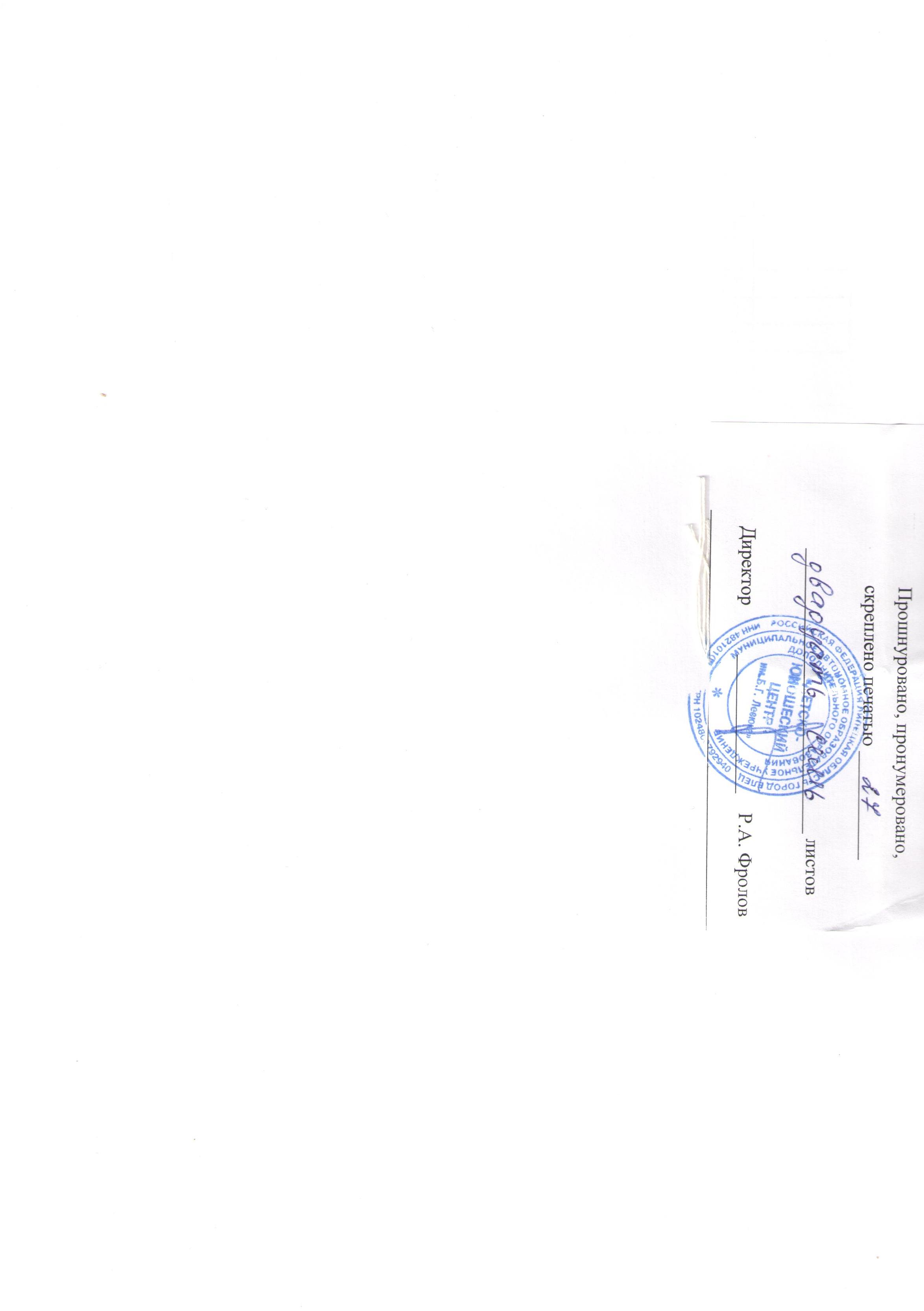 №п/пГод обученияВсего учебных недельКол-во учебных днейОбъем учебных часовРежим работы11361083243 раза в неделю по 3 часа22361083243 раза в неделю по 3 часа33361083243 раза в неделю по 3 часа№ТемыКоличество часовКоличество часовКоличество часовФорма контроля№ТемыТеорияПрактикаВсегоФорма контроля1Вводное занятие4261.1Знакомство с программой. Инструктаж по технике безопасности. 213Опрос.Тестирование1.2Этикет каратэ. Ритуалы. История ашихара-каратэ.213Опрос. Тестирование2Общая физическая подготовка1227392.1Силовая подготовка 369Контрольные нормативы.2.2Развитие выносливости 3912Контрольные нормативы.2.3Развитие координации246Контрольные нормативы.2.4Развитие гибкости246Контрольные нормативы.2.5Дыхательная гимнастика246Педагогическое наблюдение.3Специальная физическая подготовка519243.1Специальные физические упражнения31215Контрольные нормативы. Педагогическое наблюдение.3.2Работа на снарядах279Контрольные нормативы. Педагогическое наблюдение.4Техническая подготовка481351834.1Техника защиты.62127Педагогическое наблюдение.4.2Ударная техника рук.82230Педагогическое наблюдение.4.3Ударная техника рук ног82230Педагогическое наблюдение.4.4Бросковая техника82230Педагогическое наблюдение.4.5Связки Ашихара-каратэ93039Педагогическое наблюдение.4.6Изучение Ката Ашихара-каратэ91827Педагогическое наблюдение.5Технико-тактическая подготовка1221335.1Защитные технико-тактические действия336Контрольные спарринги. Педагогическое наблюдение.5.2Атакующие технико-тактические действия4812Контрольные спарринги. Педагогическое наблюдение.5.3Тактические маневры и контратаки51015Контрольные спарринги. Педагогическое наблюдение.6Психологическая подготовка6612Педагогическое наблюдение. 7Повторение пройденного материала336Педагогическое наблюдение. 8Зачет. 312158.1Сдача нормативов066Тестирование8.2Теоретический тест.303Тестирование8.3Контрольные спарринги066Педагогическое наблюдение. 9Аттестация 066Экспертная оценка Итого за период обучения93231324№ТемыКоличество часовКоличество часовКоличество часовФорма контроля№ТемыТеорияПрактикаВсегоФорма контроля1Вводное занятие4261.1Знакомство с программой. Инструктаж по технике безопасности. 213Опрос. Тестирование.1.2Этикет каратэ. Ритуалы. История ашихара-каратэ.213Опрос. Тестирование.2Общая физическая подготовка1227392.1Силовая подготовка 369Контрольные нормативы.2.2Развитие выносливости 3912Контрольные нормативы.2.3Развитие координации246Контрольные нормативы.2.4Развитие гибкости246Контрольные нормативы.2.5Дыхательная гимнастика246Педагогическое наблюдение.3Специальная физическая подготовка519243.1Специальные физические упражнения31215Контрольные нормативы. Педагогическое наблюдение.3.2Работа на снарядах279Контрольные нормативы. Педагогическое наблюдение.4Техническая подготовка481351834.1Техника защиты.62127Педагогическое наблюдение.4.2Ударная техника рук.82230Педагогическое наблюдение.4.3Ударная техника рук ног82230Педагогическое наблюдение.4.4Бросковая техника82230Педагогическое наблюдение.4.5Связки Ашихара-каратэ93039Педагогическое наблюдение.4.6Изучение Ката Ашихара-каратэ91827Педагогическое наблюдение.5Технико-тактическая подготовка1221335.1Защитные технико-тактические действия336Контрольные спарринги. Педагогическое наблюдение.5.2Атакующие технико-тактические действия4812Контрольные спарринги. Педагогическое наблюдение.5.3Тактические маневры и контратаки51015Контрольные спарринги. Педагогическое наблюдение.6Психологическая подготовка6612Педагогическое наблюдение. 7Повторение пройденного материала336Педагогическое наблюдение. 8Зачет. 312158.1Сдача нормативов066Тестирование8.2Теоретический тест.303Тестирование8.3Контрольные спарринги066Педагогическое наблюдение. 9Аттестация 066Экспертная оценка Итого за период обучения93231324№ТемыКоличество часовКоличество часовКоличество часовФорма контроля№ТемыТеорияПрактикаВсегоФорма контроля1Вводное занятие4261.1Знакомство с программой. Инструктаж по технике безопасности. 213Опрос. Тестирование.1.2Этикет каратэ. Ритуалы. История ашихара-каратэ.213Опрос. Тестирование.2Общая физическая подготовка1227392.1Силовая подготовка 369Контрольные нормативы.2.2Развитие выносливости 3912Контрольные нормативы.2.3Развитие координации246Контрольные нормативы.2.4Развитие гибкости246Контрольные нормативы.2.5Дыхательная гимнастика246Педагогическое наблюдение.3Специальная физическая подготовка519243.1Специальные физические упражнения31215Контрольные нормативы. Педагогическое наблюдение.3.2Работа на снарядах279Контрольные нормативы. Педагогическое наблюдение.4Техническая подготовка481351834.1Техника защиты.62127Педагогическое наблюдение.4.2Ударная техника рук.82230Педагогическое наблюдение.4.3Ударная техника рук ног82230Педагогическое наблюдение.4.4Бросковая техника82230Педагогическое наблюдение.4.5Связки Ашихара-каратэ93039Педагогическое наблюдение.4.6Изучение Ката Ашихара-каратэ91827Педагогическое наблюдение.5Технико-тактическая подготовка1221335.1Защитные технико-тактические действия336Контрольные спарринги. Педагогическое наблюдение.5.2Атакующие технико-тактические действия4812Контрольные спарринги. Педагогическое наблюдение.5.3Тактические маневры и контратаки51015Контрольные спарринги. Педагогическое наблюдение.6Психологическая подготовка6612Педагогическое наблюдение. 7Повторение пройденного материала336Педагогическое наблюдение. 8Зачет. 312158.1Сдача нормативов066Тестирование8.2Теоретический тест.303Тестирование8.3Контрольные спарринги066Педагогическое наблюдение. 9Аттестация 066Экспертная оценка Итого за период обучения93231324№Физические способностиКонтрольное упражнениеВозраст (лет)ПолУровеньУровеньУровень№Физические способностиКонтрольное упражнениеВозраст (лет)Полнизкийсреднийвысокий1СкоростныеБег 30м, (сек)7МД7,5 и более7,6 и более7,3-6,27,5-6,455,6 и менее5,8 и менее1СкоростныеБег 30м, (сек)8МД7,1 и более7,3 и более7,0-6,07,2-6,25,4 и менее 5,6 и менее1СкоростныеБег 30м, (сек)9МД6,8 и более7,0 и более6,7-5,76,9-6,05,1 и менее5,3 и менее1СкоростныеБег 30м, (сек)10МД6,6 и более6,6 и более6,5-5,66,2-5,65,1 и менее5,6 и менее2КоординационныеЧелночный бег 3х10 м7МД11,2 и более11,7 и более0,8-10,311,3-10,69,9 и менее10,2именее2КоординационныеЧелночный бег 3х10 м8МД10,4 и более11,2 и более10,0-9,510,7-10,19,1 и менее9,7 и менее2КоординационныеЧелночный бег 3х10 м9МД10,2 и более10,8 и более9,9-9,310,3-9,78,8 и менее9,3 и менее2КоординационныеЧелночный бег 3х10 м10МД9,9 и более10,4 и более9,5-9,010,0-9,58,6 и менее9,1 и менее3Скоростно-силовыеПрыжок в длину с места (см)7МД100и менее85 и менее115-136110-130155 и более150 и более3Скоростно-силовыеПрыжок в длину с места (см)8МД110и менее90 и менее125-145135-150165 и более155 и более3Скоростно-силовыеПрыжок в длину с места (см)9МД120и менее110 и менее130-150135-150175 и более160 и более3Скоростно-силовыеПрыжок в длину с места (см)10МД130и менее120 и менее140-160140-155185 и более170 и более4Выносливость6-минутный бег, (м)7МД700и менее500 и менее750-900600-8001100 более900 и более4Выносливость6-минутный бег, (м)8МД750и менее550 и менее800-950650-8501150 и более950 и более4Выносливость6-минутный бег, (м)9МД800и менее600 и менее850-1000700-9001200 и более1000иболее4Выносливость6-минутный бег, (м)10МД850и менее650 и менее900-1050750-9501250 и более1050 и более5ГибкостьНаклон вперед из положения стоя, (см)7МД12 и менее3-56-9+9 и более12,5иболее5ГибкостьНаклон вперед из положения стоя, (см)8МД1 2 и менее3-55-8+7,5 и более11,5иболее5ГибкостьНаклон вперед из положения стоя, (см)9МД12 и менее3-56-97,7 и более13,0иболее5ГибкостьНаклон вперед из положения стоя, (см)10МД23 и менее4-67-108,5 и более14,0иболее6Силовые (количество раз)Подтягивание на высокой перекладине, мальчики (кол-во раз)На низкой из виса лежа, девочки (кол-во раз)7МД12 и менее2-34-84 и более12 и более6Силовые (количество раз)Подтягивание на высокой перекладине, мальчики (кол-во раз)На низкой из виса лежа, девочки (кол-во раз)8МД13 и менее2-36-104 и более14 и более6Силовые (количество раз)Подтягивание на высокой перекладине, мальчики (кол-во раз)На низкой из виса лежа, девочки (кол-во раз)9МД13 и менее3-47-115 и более16 и более6Силовые (количество раз)Подтягивание на высокой перекладине, мальчики (кол-во раз)На низкой из виса лежа, девочки (кол-во раз)10МД14 и менее3-48-135 и более18 и более№Физические способностиКонтрольное упражнениеВозраст (лет)Пол                       Уровень                        Уровень                        Уровень №Физические способностиКонтрольное упражнениеВозраст (лет)Полнизкийсреднийвысокий1СкоростныеБег 30м, (сек)11МД6,6 и более6,6 и более6,5-5,56,5-5,55,1 и менее5,2 и менее1СкоростныеБег 30м, (сек)12МД6, и более6,4 и более6,1-5,56,3-5,75,0 и менее5,1 и менее1СкоростныеБег 30м, (сек)13МД6,0 и более6,2 и более5,8-5,46,0-5,44,9 и менее5,0 и менее1СкоростныеБег 30м, (сек)14МД5,9 и более6,3 и более5,6-5,26,2-5,54,8 и менее5,0 и менее2КоординационныеЧелночный бег 3х10 м11МД9,9 и более10,4 и более9,5-8,910.0-9,58,6 и менее9.1 и менее2КоординационныеЧелночный бег 3х10 м12МД9.7 и более10,1 и более9,3-8,89,7-9,38,5 и менее8.9 и менее2КоординационныеЧелночный бег 3х10 м13МД9,3 и более10,0 и более9,0-8,69,6-9,18.3 и менее8.8 и менее2КоординационныеЧелночный бег 3х10 м14МД9,3 и более10,0 и более9.0-8.69.5-9,08.3 и менее8.7 и менее3Скоростно-силовыеПрыжок в длину с места11МД130 и менее120 и менее140-160140-155185 и выше170 и выше3Скоростно-силовыеПрыжок в длину с места12МД140 и менее 130 и менее160-180150-175195 и выше185 и выше3Скоростно-силовыеПрыжок в длину с места13МД145 и менее135 и менее165-180155-175200 и выше190 и выше3Скоростно-силовыеПрыжок в длину с места14МД150 и менее140 и менее170-190160-180205 и выше200 и выше4Выносливость6-минутный бег, (м)11МД850 и менее650 и менее900-1050750-9501250 и выше1050 и выше4Выносливость6-минутный бег, (м)12МД900 и менее700 и менее1000-1100850-10001300и выше1100 и выше4Выносливость6-минутный бег, (м)13МД950 и менее750 и менее1100-1200900-10501350 и выше1150 и выше4Выносливость6-минутный бег, (м)14МД1000 и менее800 и менее1150-1250950-11001400 и выше1200 и выше5ГибкостьНаклон вперед из положения стоя, (см)11МД2 и ниже3 и ниже4-66-88-9 и выше14 и выше5ГибкостьНаклон вперед из положения стоя, (см)12МД2и ниже4 и ниже6-88-1010 и выше15 и выше5ГибкостьНаклон вперед из положения стоя, (см)13МД2 и ниже5 и ниже6-89-1110 и выше16 и выше5ГибкостьНаклон вперед из положения стоя, (см)14МД2 и ниже6 и ниже5-710-129 и выше 18 и выше6Силовые (количество раз)Подтягивание на высокой перекладине, мальчики (кол-во раз)На низкой из виса лежа, девочки (кол-во раз)11МД1 и менее4 и менее3-48-135 и боее18 и боее6Силовые (количество раз)Подтягивание на высокой перекладине, мальчики (кол-во раз)На низкой из виса лежа, девочки (кол-во раз)12МД2 и менее4 и менее4-510-146 и боее19 и боее6Силовые (количество раз)Подтягивание на высокой перекладине, мальчики (кол-во раз)На низкой из виса лежа, девочки (кол-во раз)13МД2 и менее4 и менее4-611-157 и боее20 и боее6Силовые (количество раз)Подтягивание на высокой перекладине, мальчики (кол-во раз)На низкой из виса лежа, девочки (кол-во раз)14МД2-3 и менее5 и менее5-612-158 и боее19 и боее№Физические способностиКонтрольное упражнениеВозраст (лет)ПолУровеньУровеньУровень№Физические способностиКонтрольное упражнениеВозраст (лет)Полнизкийсреднийвысокий1СкоростныеБег 30м, (сек)15МД5,8 и более6,1 и более5,5-5,15,9-5,44,7 и менее4,9 и менее1СкоростныеБег 30м, (сек)16МД5,5 и более6,0 и более5,3-4,95,8-5,34,5 и менее4,9 и менее1СкоростныеБег 30м, (сек)17МД5,2 и более6,1 и более5,1-4,85,9-5,34,4и ниже4,8 и менее1СкоростныеБег 30м, (сек)18МД5,1 и более6,1 и более5,0-4,75,9-5,34,3 и менее4,8 и менее2КоординационныеЧелночный бег 3х10 м15МД9,0 и более9,9 и более8,7-8,39,4-9,08,0 и менее8,6 и менее2КоординационныеЧелночный бег 3х10 м16МД8,6 и более9,7 и более8,4-8,09,3-8,87,7 и менее8,5 и менее2КоординационныеЧелночный бег 3х10 м17МД8,2 и более  9,7 и более8,0-7,69,3-8,77, и менее8,4 и менее2КоординационныеЧелночный бег 3х10 м18МД8,1 и более8,5 и более7,9-7,58,7-7,97,2 и менее7,8 и менее3Скоростно-силовыеПрыжок в длину с места15МД160 и менее145 и менее180-195160-180210 и выше200 и выше3Скоростно-силовыеПрыжок в длину с места16МД175 и менее155 и менее190-205165-185220 и менее205 и выше3Скоростно-силовыеПрыжок в длину с места17МД180 и менее160 и менее195-210170-190230и выше210 и выше3Скоростно-силовыеПрыжок в длину с места18МД190 и менее160 и менее205-220170-190240 и выше210 и выше4Выносливость6-минутный бег, (м)15МД1050 и менее850 и менее1200-13001000-11501450 и выше1250 и выше4Выносливость6-минутный бег, (м)16МД1100 и менее900 и менее1250-13501050-12001500 и выше1300 и выше4Выносливость6-минутный бег, (м)17МД1200 и менее900 и менее1300-14001050-12001500 и выше1300 и выше4Выносливость6-минутный бег, (м)18МД1200 и менее900 и менее1300-14001050-12001500и выше1300 и выше5ГибкостьНаклон вперед из положения стоя, (см)15МД3 и ниже7 и ниже7-912-1411 и выше20 и выше5ГибкостьНаклон вперед из положения стоя, (см)16МД4 и ниже7 и ниже8-1012-1412 и выше20 и выше5ГибкостьНаклон вперед из положения стоя, (см)17МД5 и ниже7 и ниже9-1212-1415 и выше20 и выше5ГибкостьНаклон вперед из положения стоя, (см)18МД5 и ниже7 и ниже9-1212-1415 и выше20 и выше6Силовые (количество раз)Подтягивание на высокой перекладине, мальчики (кол-во раз)На низкой из виса лежа, девочки(кол-во раз)15МД2 и менее5 и менее6-713-159 и выше17 и более6Силовые (количество раз)Подтягивание на высокой перекладине, мальчики (кол-во раз)На низкой из виса лежа, девочки(кол-во раз)16МД3 и менее5 и менее7-812-1310 и более16 и более6Силовые (количество раз)Подтягивание на высокой перекладине, мальчики (кол-во раз)На низкой из виса лежа, девочки(кол-во раз)17МД4  и менее6 и менее8-913-1511 и более18 и более6Силовые (количество раз)Подтягивание на высокой перекладине, мальчики (кол-во раз)На низкой из виса лежа, девочки(кол-во раз)18МД5 и менее6 и менее9-1013-1512 и более18 и более № п/пПоказатели  освоения обучающимся образовательной программыОценка уровня освоения образовательной программыОценка уровня освоения образовательной программыОценка уровня освоения образовательной программы № п/пПоказатели  освоения обучающимся образовательной программыНизкий уровень(до 50 %)Средний уровень(от 51 до 70%)Высокий уровень(от 71 до 100%)1Теоретическая подготовка (тестирование)2Практическая деятельность (участие в соревнованиях, конкурсах, сдача контрольных нормативов по ОФП, итоговое занятие и т.п.)3Достижения за текущий учебный период (результативность) № п/пФамилия, имя обучающегосяГод обученияФорма проведения аттестацииИтоговая оценка1Тестирование, участие в городских и областных конкурсах, выставках2345678910№ п/пТема занятияКол-во часовДата проведенияДата проведения№ п/пТема занятияКол-во часовПо плануПо факту1Знакомство с программой. Инструктаж по ТБ.32Этикет каратэ. Ритуалы. История ашихара-каратэ.33ОФП. Развитие координации.34Техническая подготовка. Ударная техника рук.35Техническая подготовка. Ударная техника ног.36Техническая подготовка. Техника защиты.37Техническая подготовка. Бросковая техника.38Техническая подготовка. Связки Ашихара-каратэ.39СФП. Специальные физические упражнения.310ОФП. Развитие выносливости.311ОФП. Развитие гибкости.312Техническая подготовка. Ударная техника рук.313Техническая подготовка. Ударная техника ног.314Техническая подготовка. Техника защиты.315Техническая подготовка. Бросковая техника.316Техническая подготовка. Связки Ашихара-каратэ.317СФП. Работа на снарядах.318ОФП. Силовая подготовка.319ОФП. Дыхательная гимнастика.320Техническая подготовка. Ударная техника рук.321Техническая подготовка. Ударная техника ног.322Техническая подготовка. Техника защиты.323Бросковая техника.324Повторение пройденного материала.325Зачет. Сдача нормативов.326Изучение элементов Кихон но Ката сонно ити.327Техническая подготовка. Связки Ашихара-каратэ.328СФП. Специальные физические упражнения.329Техническая подготовка. Техника защиты.330Защитные технико-тактические действия331Техническая подготовка. Ударная техника рук.332Атакующие технико-тактические действия333Техническая подготовка. Ударная техника ног.334Атакующие технико-тактические действия335Техническая подготовка. Связки Ашихара-каратэ.336СФП. Работа на снарядах337Изучение элементов Кихон но Ката сонно ити.338Психологическая подготовка. Общая.339Тактические маневры и контратаки.340Техническая подготовка. Бросковая техника.341Техническая подготовка. Связки Ашихара-каратэ.342Изучение элементов Кихон но Ката сонно ити.343ОФП. Развитие выносливости.344Техническая подготовка. Связки Ашихара-каратэ.345Техническая подготовка. Бросковая техника.346Техническая подготовка. Ударная техника рук.347Техническая подготовка. Ударная техника ног.348Техническая подготовка. Техника защиты.349Изучение элементов Кихон но Ката сонно ити.350Аттестация на присвоение квалификации 10 кю по ашихара-кратэ.351Зачет. Контрольные спарринги.352Психологическая подготовка.353ОФП. Развитие координации.354Техническая подготовка. Ударная техника рук.355Техническая подготовка. Ударная техника ног.356Атакующие технико-тактические действия357Техническая подготовка. Бросковая техника.358Техническая подготовка. Связки Ашихара-каратэ.359СФП. Специальные физические упражнения.360ОФП. Развитие выносливости.361ОФП. Развитие гибкости.362Техническая подготовка. Ударная техника рук.363Техническая подготовка. Ударная техника ног.364Техническая подготовка. Техника защиты.365Техническая подготовка. Бросковая техника. 366Техническая подготовка. Связки Ашихара-каратэ.367СФП. Работа на снарядах.368ОФП. Силовая подготовка.369ОФП. Дыхательная гимнастика.370Техническая подготовка. Ударная техника рук.371Техническая подготовка. Ударная техника ног.372Техническая подготовка. Техника защиты.373Техническая подготовка. Бросковая техника.374Повторение пройденного материала.375Зачет. Контрольные спарринги.376Изучение Кихон но Ката сонно ити.377Техническая подготовка. Связки Ашихара-каратэ.378СФП. Специальные физические упражнения.379Техническая подготовка. Техника защиты.380Защитные технико-тактические действия. 381Техническая подготовка. Ударная техника рук.382Техническая подготовка. Ударная техника ног.383Атакующие технико-тактические действия.384Тактические маневры и контратаки.385Техническая подготовка. Связки Ашихара-каратэ.386Тактические маневры и контратаки.387ОФП. Силовая подготовка.388СФП. Специальные физические упражнения.389Изучение Кихон но Ката сонно ити.390Психологическая подготовка. Общая.391Тактические маневры и контратаки.392Техническая подготовка. Бросковая техника.393Техническая подготовка. Связки Ашихара-каратэ.394Изучение Кихон но Ката сонно ити.395ОФП. Развитие выносливости.396Техническая подготовка. Связки Ашихара-каратэ.397Техническая подготовка. Бросковая техника.398Техническая подготовка. Ударная техника рук.399Техническая подготовка. Ударная техника ног.3100Техническая подготовка. Техника защиты.3101Повторение Кихон но Ката сонно ити.3102Тактические маневры и контратаки3103Техническая подготовка. Связки Ашихара-каратэ.3104Психологическая подготовка. Специальная.3105Повторение Кихон но Ката сонно ити.3106Зачет. Теоретический тест.3107Сдача нормативов.3108Аттестация на присвоение квалификации 9 кю по ашихара-кратэ.3ИТОГО324